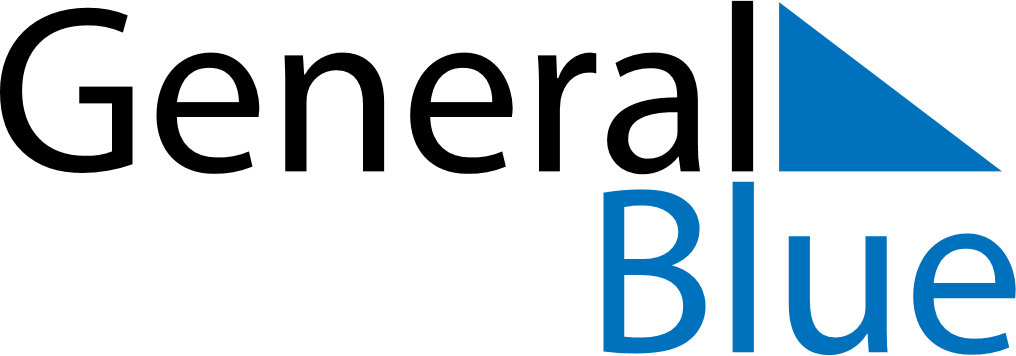 August 2021August 2021August 2021Central African RepublicCentral African RepublicMONTUEWEDTHUFRISATSUN123456789101112131415Independence DayAssumption16171819202122232425262728293031